ADAPTACIJA DARŽELYJE. KAIP PADĖTI VAIKUI IR SAU?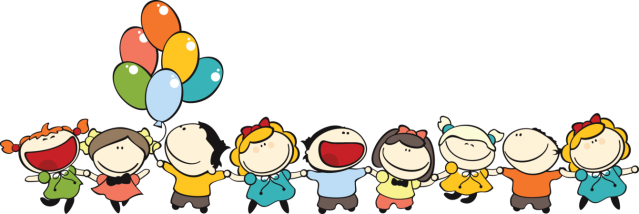 TRUMPAS ATSISVEIKINIMASKAS PADEDAKAS APSUNKINA Vaiko neskubinimasAtsisveikinimas vieną kartą, trumpaiGreitas išėjimas iš patalposAtsisveikinimas su vaiku keletą kartųIlgi pokalbiai prieš vaikui įeinant į grupęStovėjimas ir vaiko stebėjimasRITMASKAS PADEDAKAS APSUNKINA Susitarimas su vaiku dėl atsisveikinimo formos, pvz.: bučkis, žaibas ir tuomet į grupęVaiko atvedimas į darželį kasdien, tuo pačiu laiku ir geriau, jei vaiką atvestų tas pats žmogusTinkamas laiko tarpo pasirinkimas, kad ėjimas į darželį ir atsisveikinimas nekeltų stresoChaosas ir skubėjimas, kai tėvai skubėdami nutraukia atsisveikinimo ritualą                   PALAIKANTYS ŽODŽIAIKAS PADEDAKAS APSUNKINA Tėvų šypsenaDžiaugsmingas, pakylėtas balsasŽodžiai: geros dienos, smagaus žaidimo, skanių pusryčių – vaikas turi gauti patvirtinimą, kad darželis yra maloni, saugi vietaApgailestavimai: man labai gaila, bet turiu eiti – vaikas tai asupranta, kaip bausmęAtsiprašymai: atsiprašau, bet turi čia likti – taip vaikas supranta, kad darželis nemaloni vietaPaguoda: nebijok – tai reiškia, kad visgi yra ko bijoti                    EMOCINIS PALAIKYMASKAS PADEDAKAS APSUNKINA Rami tėvų reakcija į vaiko verksmą ar kitus veiksmus, tokius kaip mušimasis, rėkimas, kritimas ant žamėsTėvų ramybė, jautrumas ir padrąsinantys žodžiaiVaiko skubinimasBauginimas: jei neisi į grupę, paimsiu meškiuką namo ir pan.                            TIESOS SAKYMASKAS PADEDAKAS APSUNKINA Tėvų nuoširdumasLaikymasis duoto žodžio: ateisiu po vakarienėsMelas: mama nueis pasiimti kažko iš automobilio – tai reiškia, kad liūdės dar labiau ir jausis apgautas – taip dar labiau bijos darželioIšeiti neatsisveikinus. Vaikui supratus, kad tėvų nėra jis dar labiau jaus baimę ir nerimąNesilaikymas duoto žodžio